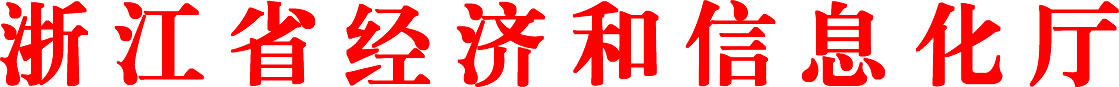 浙经信云计算便函〔2020〕65号关于组织申报浙江省第四批行业云应用示范平台、第四批上云标杆企业、第六批大数据应用示范企业的通知各市经信局、有关企业：为贯彻落实《浙江省深化推进“企业上云”三年行动计划（2018-2020年）》（浙信发〔2018〕1号）、《浙江省促进大数据发展实施计划》（浙政发〔2016〕6号），推动企业上云向深度用云发展，推动大数据应用和产业发展，决定组织评选浙江省第四批行业云应用示范平台、第四批上云标杆企业、第六批大数据应用示范企业，现将有关事项通知如下： 一、申报条件（一）行业云应用示范平台1.行业云应用示范平台指为特定行业提供云基础设施、云应用软件和解决方案、云应用开发部署及运行环境、通用模块和组件、运维和信息安全保障等产品和服务，有助于提升行业整体数字化发展水平的专业性云服务平台。2.行业云应用示范平台应面向细分行业或块状经济领域，围绕产业链数字化转型、网络化协同、智能化发展需求，构建行业数据库、工具库，开发并提供行业适用性较强的云应用产品和服务。3.行业云应用示范平台应具备较强的行业覆盖能力和服务能力，省内付费企业用户规模已达到100家以上，在服务行业云计算应用中已产生实际成效。（二）上云标杆企业1.申报企业须注册在浙江省境内，经营状况良好，无不良信用记录；对为其提供云计算产品和服务的云服务商不作注册地限制。2.企业有较好的信息化基础，已在生产、经营、管理中开展基础设施类、管理类或业务类上云应用，应用的云计算产品、服务或解决方案，技术先进实用。3.企业已形成上云用云的成功案例，达到较深的云应用程度，形成较好的云应用效益，对提升企业生产、经营、管理水平，提升“互联网+”业务发展能力，推动企业数字化转型升级具有明显促进作用，具备行业示范引领效应和可复制推广价值。（三）大数据应用示范企业1.申报企业须注册在浙江省境内，2019年度主营业务收入达到3000万元以上，研发费用占主营业务收入的比例不低于3%，专职研发人员30人以上。2.企业有较好的信息化建设基础和稳定的数据来源，具备大数据分析、挖掘和应用服务能力，在企业生产、经营、管理中已开展大数据应用，应用的大数据产品、服务或解决方案，技术先进实用。3.已形成大数据应用的成功案例，在企业数据资源管理、数据分析服务、业务模式创新、提升企业经营管理效益、带动行业大数据应用等方面具有较强的示范引领作用，具备可复制推广价值。二、评选程序（一）行业云应用示范平台申报由各市经信局负责调查本地区符合条件的平台及其建设应用情况，筛选确定拟推荐平台，填写“行业云应用示范平台推荐表”（附件1），加盖市经信局公章后报送省经信厅。（二）上云标杆拟申报企业要认真组织开展上云水平评估，填写“上云标杆企业申报表”（附件2）和“企业上云水平评估表”（附件3），加盖企业公章，报送当地经信部门。（三）大数据应用示范拟申报企业填写“大数据应用示范企业申报表”（附件5），加盖企业公章，报送当地经信部门。（四）上云标杆企业和大数据应用示范企业由各市经信局汇总辖区内企业申报材料，严把质量关，组织初审评估后向省经信厅报送推荐企业申报材料，及推荐排序表（附件4、附件6），推荐排序表上加盖市经信局公章。（五）省经信厅组织综合评审，必要时对申报企业进行实地考察，并根据各地推荐意见、综合评审意见，审核确定浙江省第四批行业云应用示范平台、第四批上云标杆企业、第六批大数据应用示范企业初选名单。对助力抗击新冠肺炎疫情、助推复工复产方面应用成效明显的，酌情优先考虑。（六）省经信厅在门户网站上公示初选名单，对公示反映的问题组织调查核实，确认无误后正式公布评选结果。三、材料报送要求（一）附件1-6表格电子版可从省经信厅门户网站“文件通知”栏目下载。（二）符合条件的申报企业除填报相应的附件表格外，应同时提交企业营业执照复印件。申报上云标杆企业的，还应同时提交企业应用的云计算产品和服务清单、近两年与云服务商签订的上云业务合同及发票复印件。（三）申报企业对填报内容和数据的真实性负责，提供虚假材料或内容、数据失实的，经信部门将终止其申报。（四）请各市经信局于9月10日前将推荐企业申报材料汇总后，与推荐排序表一并报送省经信厅。纸质版一式两份，寄送至：杭州市体育场路479号省行政中心8号楼704室；电子版发送至邮箱：xxssc@zjjxw.gov.cn。联系人：云计算与大数据产业处 王飞，联系电话：0571-87057421。 附件：1.行业云应用示范平台推荐表2.上云标杆企业申报表      3.企业上云水平评估表 4.上云标杆企业推荐排序表      5.大数据应用示范企业申报表        6.大数据应用示范企业推荐排序表                          浙江省经济和信息化厅                             2020年8月10日附件1行业云应用示范平台推荐表报送单位：________市经信局（盖章） 市经信局工作联系人：          电话：附件2上云标杆企业申报表 附件3企业上云水平评估表填表说明：1.表中A、B、M、N、评分1各单项用云量、评分2各项得分、评分2总分、评分3成本评估赋值和效率评估赋值、评分3各项得分、评分3总分由申报企业具体填列；评分1各项得分、评分1总分、企业自评总分由省经信厅汇总全省企业申报情况后计算填列。2.成本评估赋值方式：0<成本节约≤10%，赋值0.3；10%<成本节约≤25%，赋值0.5；25%<成本节约≤40%，赋值0.8；成本节约＞40%，赋值1。3.效率评估赋值方式：0<效率提升≤10%，赋值0.3；10%<效率提升≤25%，赋值0.5；25%<效率提升≤40%，赋值0.8；效率提升＞40%，赋值1。附件4上云标杆企业推荐排序表附件5大数据应用示范企业申报表附件6大数据应用示范企业推荐排序表行业云应用示范平台名称建设主体面向的行业平台主要功能简介提供的云计算  产品和服务内容请列清产品和服务名录，并分别作简要说明请列清产品和服务名录，并分别作简要说明请列清产品和服务名录，并分别作简要说明用户规模已应用该平台的企业用户数________家，付费企业用户数________家；其中，浙江省企业用户数________家，浙江省付费企业用户数________家；已应用该平台的企业用户数________家，付费企业用户数________家；其中，浙江省企业用户数________家，浙江省付费企业用户数________家；已应用该平台的企业用户数________家，付费企业用户数________家；其中，浙江省企业用户数________家，浙江省付费企业用户数________家；应用成效简要说明对推动行业数字化转型，促进行业发展提质增效的作用，并列举若干具体应用案例。简要说明对推动行业数字化转型，促进行业发展提质增效的作用，并列举若干具体应用案例。简要说明对推动行业数字化转型，促进行业发展提质增效的作用，并列举若干具体应用案例。平台联系人电话企业名称（盖章）注册地址注册资金   （万元）法人  代表联系电话员工数量信息化  负责人联系电话主营业务2018年销售收入（万元）2019年    销售收入（万元）2019年    销售收入（万元）2019年利润  总额（万元）2019年利润  总额（万元）2019年纳税  总额（万元）2019年    研发投入（万元）2019年    研发投入（万元）2019年信息化 建设和运维  投入（万元）2019年信息化 建设和运维  投入（万元）企业信息化  建设情况已上云的业务       和应用清单云计算产品      和服务提供商上云实际投入及用云成效  简要描述（用云成效能量化的请量化描述）（用云成效能量化的请量化描述）（用云成效能量化的请量化描述）（用云成效能量化的请量化描述）（用云成效能量化的请量化描述）（用云成效能量化的请量化描述）（用云成效能量化的请量化描述）上云标杆应用、典型案例介绍发挥标杆示范作用，深化企业上云用云的  意见建议基础类型（权重）应用类型和指标（权重）具体说明评估参数评分1（企业用云量）占比：30%评分2（云应用程度）占比：40%评分3（云应用效益）占比：30%基础设施类（25）云存储  （7）云存储服务N：企业使用云存储的数据量（单位：TB）M：企业数据存储总量（单位：TB）A: 云存储费用支出（单位：万元）B: 企业购买物理存储支出（单位：万元）以各申报企业单项用云量的平均值作为基准1，按上下浮动的比例折算计算出L，L≤2，下同。使用云存储的数据量_______TB；   得分=L×7×30%得分=N÷M×7×40%成本评估赋值×7×30%， （成本评估赋值根据成本节约比例分段确定，见填表说明；成本节约即企业使用云存储和购买与已有同品牌相等容量物理存储相比，可节约的成本支出比例，下同）基础设施类（25）云服务器（7）租用或自建云服务器N：云服务器使用数量（单位计算能力：4核16G）M：企业现有物理服务器数量（单位计算能力：4核16G）A: 购买云服务器费用支出（单位：万元）B: 企业购买物理服务器费用支出（单位：万元）使用云服务器数量（单位计算能力4核16G）______台；得分=L×7×30%得分=N÷(M+N)×7×40%成本评估×7×30%云安全  （5）云安全服务N：采用云安全产品和服务费用支出（单位：万元）M：采用安全类产品和服务的总费用（包括安全相关硬件、软件和服务类支出）（单位：万元）采用云安全产品和服务费用支出_______万元；得分=L×5×30%得分=N÷M×5×40%成本评估×5×30%云数据库（6）云数据库服务N：云数据库采购费用支出（单位：万元）M：企业数据库费用总支出（单位：万元）云数据库采购费用支出_______万元；得分=L×6×30%得分=N÷M×6×40%成本评估×6×30%管理类（25）桌面云  （6）1、企业内部自建桌面云平台2、租用云服务商提供的桌面云（虚拟桌面数量须在20台以上）N：桌面云数量（单位：台）M：企业个人PC电脑总数（含桌面云，单位：台）桌面云数量____台；得分=L×6×30%得分=N÷M×6×40%成本评估×6×30%管理类（25）行政办公云（10）内部办公管理系统，如：人事、培训、考核、财务、税务、工作量管理、审批管理等N：办公管理系统上云数量（单位：个）M：办公管理系统总数量（单位：个）办公管理系统上云数量_______个；得分=L×10×30%得分=N÷M×10×40%成本评估×10×30%管理类（25）资产、设备管理云（9）设备管理系统，如资产管理系统，设备台账管理系统N：联网设备总量（单位：台）M：企业设备总量（单位：台）资产设备管理类系统上云数量____个；得分=L×9×30%得分=N÷M×9×40%成本评估×9×30%业务类（30，对已实现云化的各应用类型打分，选其中小计得分最高的两类，取其平均分计为业务类的最终得分）研发上云（小计得分____）研发管理系统，如：PDM（产品数据管理系统）、PLM（产品生命周期管理系统）等衡量指标：该类业务系统的云化比例和效果。N：该类业务系统上云数量（单位：个）M：该类业务系统总数量（单位：个）研发管理系统上云数量_______个；得分=L×30×30%得分=N÷M×30×40%下同成本评估×30×15%﹢效率评估×30×15%下同效率评估赋值方式见填表说明业务类（30，对已实现云化的各应用类型打分，选其中小计得分最高的两类，取其平均分计为业务类的最终得分）生产上云（小计得分____）制造系统，如：MES、ERP等N：该类业务系统上云数量（单位：个）M：该类业务系统总数量（单位：个）生产系统上云数量_______个；得分=L×30×30%得分=N÷M×30×40%成本评估×30×15%﹢效率评估×30×15%业务类（30，对已实现云化的各应用类型打分，选其中小计得分最高的两类，取其平均分计为业务类的最终得分）生产上云（小计得分____）物联网应用体系，如NBIoT（窄带物联网）N：该类业务系统上云数量（单位：个）M：该类业务系统总数量（单位：个）生产系统上云数量_______个；得分=L×30×30%得分=N÷M×30×40%成本评估×30×15%﹢效率评估×30×15%业务类（30，对已实现云化的各应用类型打分，选其中小计得分最高的两类，取其平均分计为业务类的最终得分）供应链上云（小计得分____）供应链相关系统，如采购系统、供应商管理系统、库存系统等N：该类业务系统上云数量（单位：个）M：该类业务系统总数量（单位：个）供应链相关系统上云数量______个；得分=L×30×30%得分=N÷M×30×40%成本评估×30×15%﹢效率评估×30×15%业务类（30，对已实现云化的各应用类型打分，选其中小计得分最高的两类，取其平均分计为业务类的最终得分）营销上云（小计得分____）营销系统，如：客户关系管理（CRM）、电商平台，O2O、后服系统等N：该类业务系统上云数量（单位：个）M：该类业务系统总数量（单位：个）营销系统上云数量_______个；得分=L×30×30%得分=N÷M×30×40%成本评估×30×15%﹢效率评估×30×15%业务类（30，对已实现云化的各应用类型打分，选其中小计得分最高的两类，取其平均分计为业务类的最终得分）其他（小计得分____）大数据分析平台、数据分析系统、人工智能服务平台等N：该类业务系统上云数量（单位：个）M：该类业务系统总数量（单位：个）其他应用系统上云数量_______个；得分=L×30×30%得分=N÷M×30×40%成本评估×30×15%﹢效率评估×30×15%企业自评总分其中：评分1总分：评分2总分：评分3总分：标杆要素（20，本栏目企业不需填写）标杆效应（10）云应用典型性 （5）考虑企业主要云应用在同行业中的代表性专家打分专家打分专家打分标杆要素（20，本栏目企业不需填写）标杆效应（10）行业代表性（5）综合考虑企业规模、在本行业的地位、成长性等因素专家打分专家打分专家打分标杆要素（20，本栏目企业不需填写）推广价值（10）典型案例价值（5）企业典型云应用案例的绩效专家打分专家打分专家打分标杆要素（20，本栏目企业不需填写）推广价值（10）可推广性（5）企业典型云应用案例的可借鉴性和可复制性专家打分专家打分专家打分合计总分报送单位：________市经信局（盖章）                      工作联系人：          电话：报送单位：________市经信局（盖章）                      工作联系人：          电话：报送单位：________市经信局（盖章）                      工作联系人：          电话：报送单位：________市经信局（盖章）                      工作联系人：          电话：报送单位：________市经信局（盖章）                      工作联系人：          电话：报送单位：________市经信局（盖章）                      工作联系人：          电话：报送单位：________市经信局（盖章）                      工作联系人：          电话：报送单位：________市经信局（盖章）                      工作联系人：          电话：报送单位：________市经信局（盖章）                      工作联系人：          电话：报送单位：________市经信局（盖章）                      工作联系人：          电话：报送单位：________市经信局（盖章）                      工作联系人：          电话：报送单位：________市经信局（盖章）                      工作联系人：          电话：序号区县企业名称主营业务2019年度2019年度2019年度评分2   总分评分3   总分企业信息化负责人联系 电话市经信局推荐意见序号区县企业名称主营业务销售  收入   （万元）利润总额   （万元）信息化建设和运维投入（万元）评分2   总分评分3   总分企业信息化负责人联系 电话市经信局推荐意见一、企业基本情况一、企业基本情况一、企业基本情况一、企业基本情况一、企业基本情况一、企业基本情况一、企业基本情况一、企业基本情况一、企业基本情况一、企业基本情况一、企业基本情况企业名称　　　　　　　　　　　   （盖章）　　　　　　　　　　　   （盖章）　　　　　　　　　　　   （盖章）　　　　　　　　　　　   （盖章）　　　　　　　　　　　   （盖章）　　　　　　　　　　　   （盖章）　　　　　　　　　　　   （盖章）组织机构代码组织机构代码企业性质国有    集体    民营（含私营）   合资   外资（含外资控股）其它：请注明                  国有    集体    民营（含私营）   合资   外资（含外资控股）其它：请注明                  国有    集体    民营（含私营）   合资   外资（含外资控股）其它：请注明                  国有    集体    民营（含私营）   合资   外资（含外资控股）其它：请注明                  国有    集体    民营（含私营）   合资   外资（含外资控股）其它：请注明                  国有    集体    民营（含私营）   合资   外资（含外资控股）其它：请注明                  国有    集体    民营（含私营）   合资   外资（含外资控股）其它：请注明                  国有    集体    民营（含私营）   合资   外资（含外资控股）其它：请注明                  国有    集体    民营（含私营）   合资   外资（含外资控股）其它：请注明                  国有    集体    民营（含私营）   合资   外资（含外资控股）其它：请注明                  企业地址邮政编码邮政编码法人代表注册资本员工人数员工人数信息化负责人电话电子邮箱电子邮箱电子邮箱主营业务范围经营情况经营情况经营情况经营情况2018年2018年2018年2019年2019年2019年2019年销售收入（万元）销售收入（万元）销售收入（万元）销售收入（万元）利润总额（万元）利润总额（万元）利润总额（万元）利润总额（万元）实际纳税（万元）实际纳税（万元）实际纳税（万元）实际纳税（万元）专职研发人数专职研发人数专职研发人数专职研发人数研发费用占主营业务收入  的百分比研发费用占主营业务收入  的百分比研发费用占主营业务收入  的百分比研发费用占主营业务收入  的百分比二、企业信息化基础及大数据能力建设情况二、企业信息化基础及大数据能力建设情况二、企业信息化基础及大数据能力建设情况二、企业信息化基础及大数据能力建设情况二、企业信息化基础及大数据能力建设情况二、企业信息化基础及大数据能力建设情况二、企业信息化基础及大数据能力建设情况二、企业信息化基础及大数据能力建设情况二、企业信息化基础及大数据能力建设情况二、企业信息化基础及大数据能力建设情况二、企业信息化基础及大数据能力建设情况企业信息化建设情况企业信息化建设情况企业信息化建设情况现有数据量（TB、PB）现有数据量（TB、PB）现有数据量（TB、PB）数据来源说明数据来源说明数据来源说明大数据分析、挖掘  和应用服务能力    建设情况大数据分析、挖掘  和应用服务能力    建设情况大数据分析、挖掘  和应用服务能力    建设情况三、大数据应用示范情况三、大数据应用示范情况三、大数据应用示范情况三、大数据应用示范情况三、大数据应用示范情况三、大数据应用示范情况三、大数据应用示范情况三、大数据应用示范情况三、大数据应用示范情况三、大数据应用示范情况三、大数据应用示范情况大数据应用的业务领域、应用案例简要描述、解决的主要问题大数据应用的业务领域、应用案例简要描述、解决的主要问题大数据应用的业务领域、应用案例简要描述、解决的主要问题采用的大数据相关技术、产品、解决方案，及技术合作伙伴采用的大数据相关技术、产品、解决方案，及技术合作伙伴采用的大数据相关技术、产品、解决方案，及技术合作伙伴应用模式及技术实现路径应用模式及技术实现路径应用模式及技术实现路径应用成效及推广前景应用成效及推广前景应用成效及推广前景应用成效能量化的请量化表述应用成效能量化的请量化表述应用成效能量化的请量化表述应用成效能量化的请量化表述应用成效能量化的请量化表述应用成效能量化的请量化表述应用成效能量化的请量化表述应用成效能量化的请量化表述四、大数据应用发展近三年计划四、大数据应用发展近三年计划四、大数据应用发展近三年计划四、大数据应用发展近三年计划四、大数据应用发展近三年计划四、大数据应用发展近三年计划四、大数据应用发展近三年计划四、大数据应用发展近三年计划四、大数据应用发展近三年计划四、大数据应用发展近三年计划四、大数据应用发展近三年计划近三年计划（包括目标、任务和措施等）近三年计划（包括目标、任务和措施等）报送单位：________市经信局（盖章）                      工作联系人：          电话：报送单位：________市经信局（盖章）                      工作联系人：          电话：报送单位：________市经信局（盖章）                      工作联系人：          电话：报送单位：________市经信局（盖章）                      工作联系人：          电话：报送单位：________市经信局（盖章）                      工作联系人：          电话：报送单位：________市经信局（盖章）                      工作联系人：          电话：报送单位：________市经信局（盖章）                      工作联系人：          电话：报送单位：________市经信局（盖章）                      工作联系人：          电话：报送单位：________市经信局（盖章）                      工作联系人：          电话：报送单位：________市经信局（盖章）                      工作联系人：          电话：报送单位：________市经信局（盖章）                      工作联系人：          电话：序号区县企业名称主营业务2019年度2019年度2019年度大数据应用  情况简要描述企业信息化负责人联系  电话市经信局    推荐意见序号区县企业名称主营业务销售  收入（万元）利润总额   （万元）信息化建设和运维投入（万元）大数据应用  情况简要描述企业信息化负责人联系  电话市经信局    推荐意见